02-257 ТЗ-150 топливозаправщик на шасси ЗиС-150 4х2 для заправки фильтрованным горючим техники ёмк. 4 м3, насос СВН-80 250/300 л/мин, полный вес 8.38 тн, ЗиС-120 90 лс, 65 км/час, Прилуки, Курган, Еманжелинск и др. 1950-57 г. 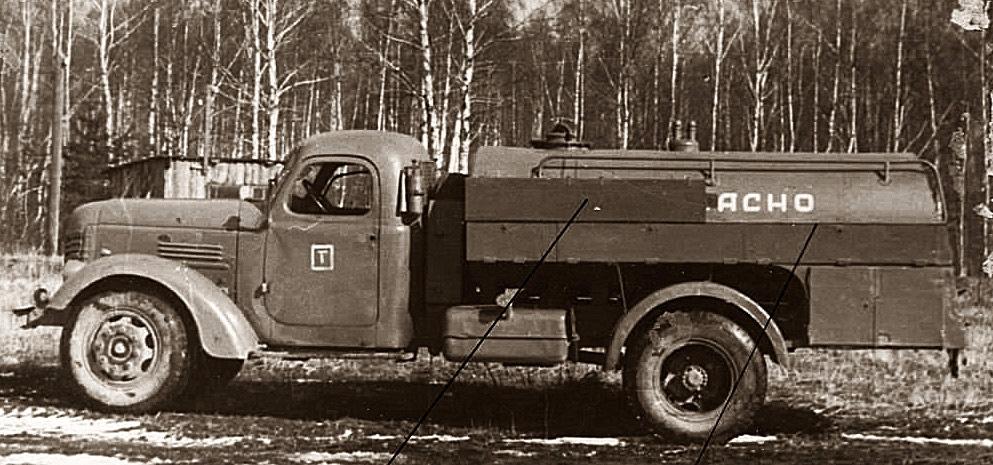 ТЗ-150 (1949 – 1955 г.) топливозаправщик двойного назначения на шасси ЗиС-150. Автотопливозаправщик ТЗ-150 предназначен для заправки фильтрованным горючим техники. Принят на вооружение в 1949 году. Серийное производство организовано в 1950 году на целом ряде предприятий: Прилукском заводе противопожарного оборудования, курганском заводе "Дормашина", Еманжелинском механическом заводе, заводе "Андижанирмаш" и др. Предназначался для заправки военной техники топливом из собственной цистерны вместимостью 4000 л или из стороннего резервуара, перекачивания из одной емкости в другую и перемешивания компонентов топлива внутри цистерны для приготовления смесей. Конструктивно был унифицирован с автоцистерной АЦМ-4-150 с насосом СВН-80, на которой сзади дополнительно монтировалась кабина управления всеми процессами. На машине ТЗ-150 применялись улучшенные элементы оснащения (фильтр, счетчик и др.). Снаряженная масса составляла 5150 кг, полная – 8380 кг. Впоследствии оборудование заправщика устанавливали на шасси ЗиЛ-164.Топливозаправщик ТЗ-150 разработан на шасси автомобиля ЗиС-150. НАЗНАЧЕНИЕ
Автотопливозаправщик предназначен для заправки фильтрованным горючим сухопутной техники и летательных аппаратов.РАЗРАБОТКА, ПРОИЗВОДСТВО
Принят на вооружение до 1950 года.ТЕХНИЧЕСКОЕ ОПИСАНИЕ
Автотопливозаправщик представляет собой автомобиль, на шасси которого смонтированы цистерна и специальное оборудование.
Автотопливозаправщик может выполнять следующие операции:
—   заполнять свою цистерну горючим из резервуара;
—   заправлять машины фильтрованным горючим из своей цистерны или резервуара;
—   перекачивать горючее из одного резервуара в другой, минуя свою цистерну;
—   перемешивать компоненты топлива внутри своей цистерны для приготовления смесей.Технические характеристикиШасси: ЗиС-150 (ЗиЛ-150, ЗиЛ-164)
Габаритные размеры: 6900х2300х2400
Вес, кг: - без загрузки: 5150, - с загрузкой: 8500
Эксплуатационная емкость цистерны, л: 4000
Производительность раздаточной системы при 1450 об/мин, л/мин:, л/мин:  через один рукав - 240через два рукава - 300Насос, тип: СВН-80
Привод насоса: от двигателя автомобиля
Счетчик, марка: Л-300 (ДБ-40)
Фильтр, марка: ТФ-2м
Рукава:
- приемные (диаметр, длина, количество): 65х3х3
- раздаточные ( - « - ): 38х15х2
- для перекачки (- « - ): 50х9х1
Раздаточный кран, тип: РП-34(два)
Количество раздаточных кранов, шт.: 2ИСТОЧНИКИ ИНФОРМАЦИИ
К.В. Рыбаков «Заправка гусеничных и колесных машин», -М.: Воениздат, 1971. Обслуживался заправщик одним человеком.Модификации:ТЗ-150 - базовый. Выпускался с 1950 года.ТЗ-150М - модернизированный на шасси ЗиЛ-164.Технические характеристикиГабариты, мм: длина 
ширина 
высота6900 
2330 
2370База, мм4000Колея, мм1700/1740Дорожный просвет, мм265Радиус поворота, м8,0Масса, кг: в снаряженном состоянии 
полная5100 
8280Объём цистерны, л4000Двигатель: тип 
число цилиндров 
рабочий объём, см2 
степень сжатия 
мощность, л.с.ЗиС-120 
6 
5555 
6,0 
90Число передач5Колёсная формула4x2Размер шин9,00-20"Запас топлива, л150Скорость максимальная, км/ч: по шоссе 
по грунту45 
20Производительность насоса, л/мин.: через 2 раздаточных рукава 
через 1 раздаточный рукав 
на перекачку без фильтрации 
при наполнении из подземного резервуара 
при наполнении из наземного резервуара500 
340 
600 
370 
600Время наполнения цистерны, мин.6,5Максимальная высота всасывания, м5